PIIRTOTYÖKALUT 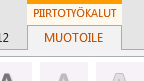 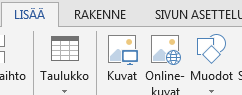 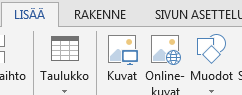 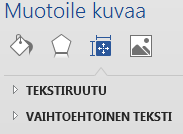 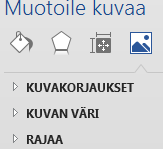 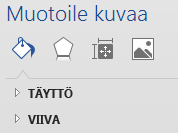 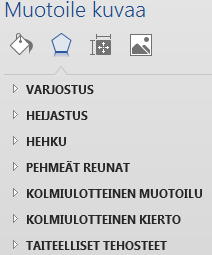 